Kuorovieraina Tartu Meeskoor 13.-15.10-2006. 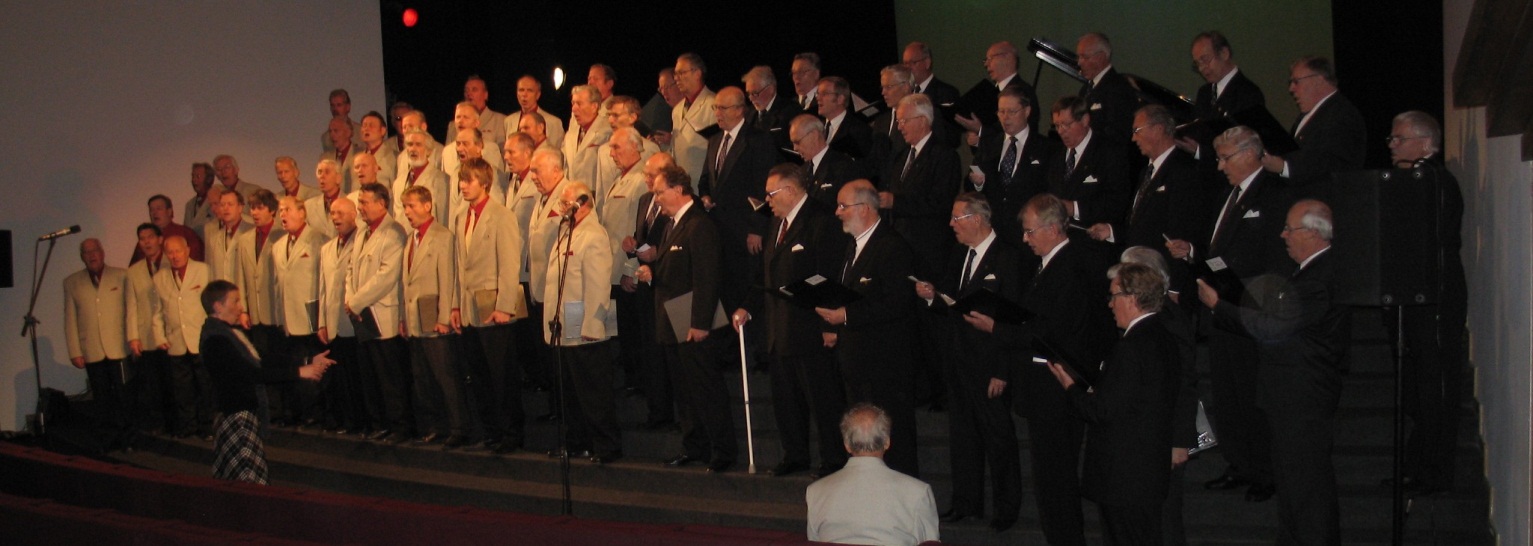 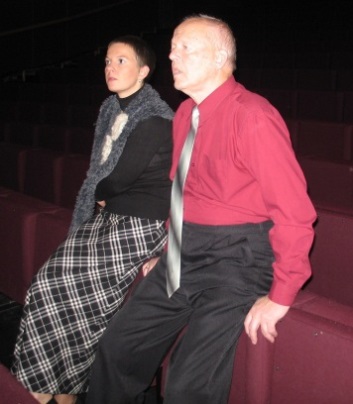 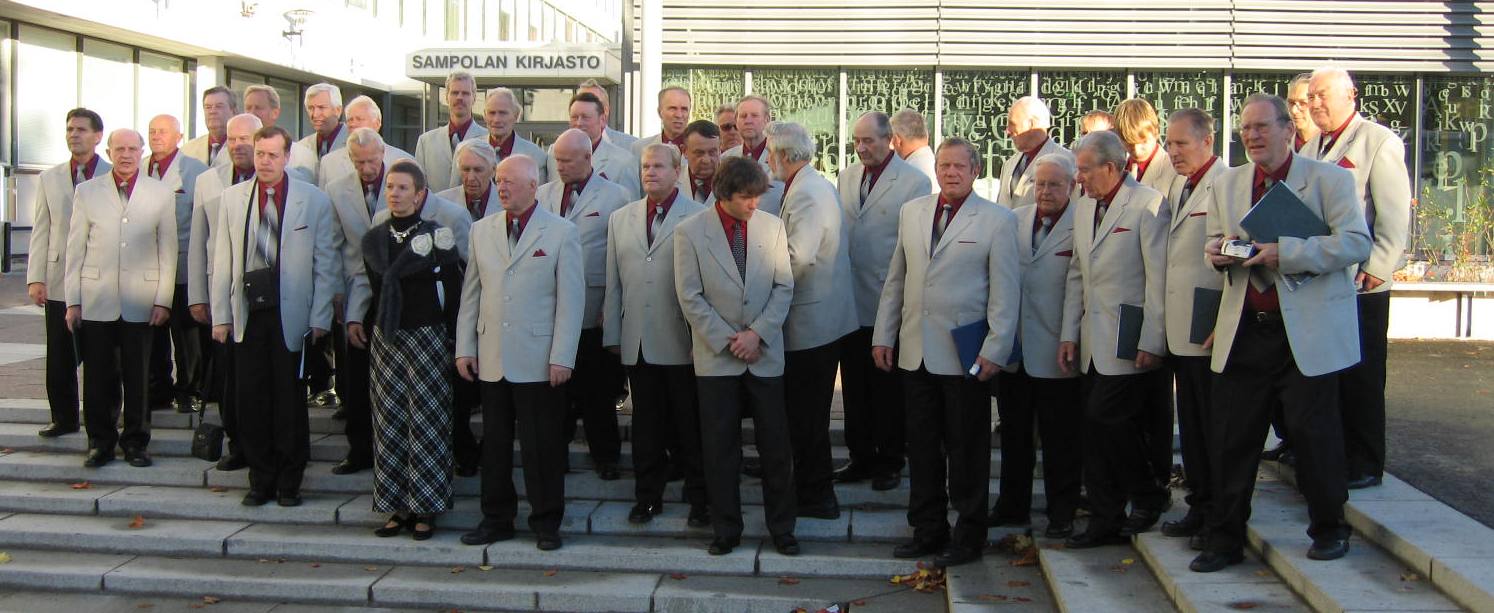 	Meeskoorin johtajat Made ja Alo Ritsing, isä ja tytär, Viron eturivin kuoronjohtajia.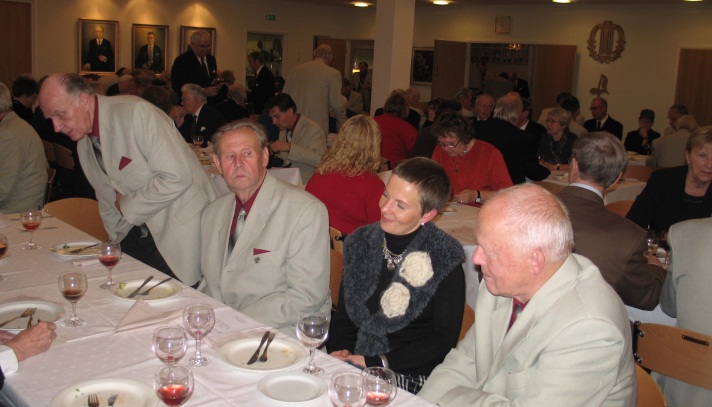 Yhteiskonsertti pidettiin Sampolan juhlasalissa ja                     karonkka Laulumajalla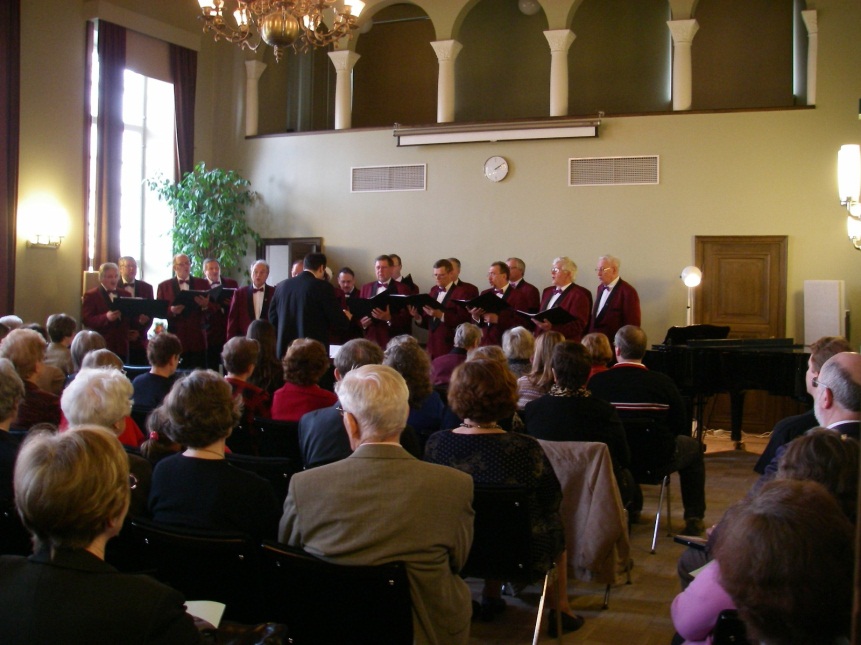 Ilomantsin Mieslaulajat 24.3.2007Ilomantsin Mieslaulajien  ja Kelojen yhteiskonserttipidettiin Vanhalla Kirjastotalolla 24.3.2007 ja karonkka LaulumajallaSali oli täynnä, vieraat laulavat →Kelot odottelevat vuoroaan ↓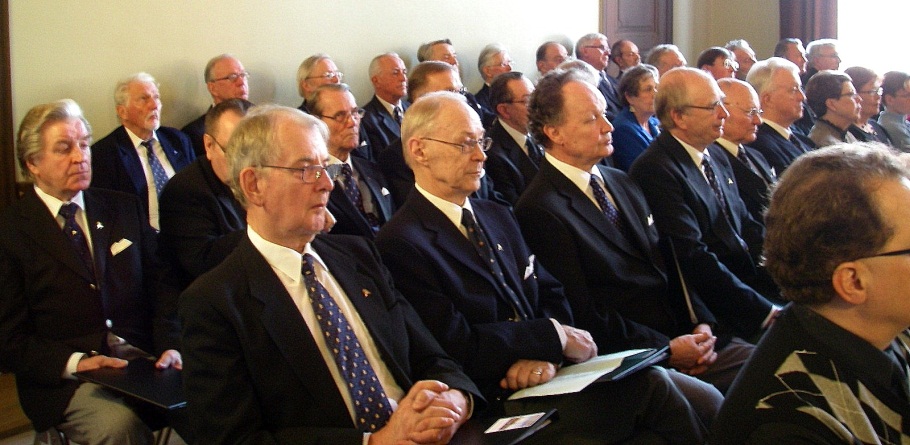 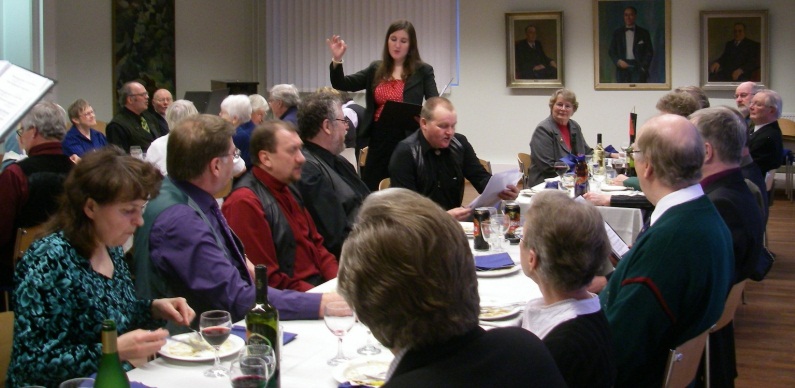 